Fiche de préparation de séancesListe du matériel à prévoir : Titre de séquence : Comment fonctionne le signal sonore entendu dans l’école ? Niveau : cycle 3Nombre de séances : 6Domaine disciplinaire :TechnologieDomaine disciplinaire :TechnologiePériode : 1 – 2 – 3 – 4 – 5 - 6Compétences travaillées :Pratiquer des démarches scientifiques et technologiques Concevoir, créer, réaliser Pratiquer des langagesObjectifs de séquence : Identifier un signal et une information Repérer et comprendre la communication et la gestion de l’information Décrire le fonctionnement d’objets techniques, leurs fonctions et leurs constituantsObjectifs de séquence : Identifier un signal et une information Repérer et comprendre la communication et la gestion de l’information Décrire le fonctionnement d’objets techniques, leurs fonctions et leurs constituantsProblématique générale :  Comment fonctionne le signal sonore de l’école ? Problématique générale :  Comment fonctionne le signal sonore de l’école ? Problématique générale :  Comment fonctionne le signal sonore de l’école ? Pour répondre à cette question, nous allons progresser en 6 étapes.Séance 1 : Qu’est-ce qu’un signal ? Quels sont les différents types de signaux ?Séance 2 : Comment se déclenche la sonnerie de l’école ?Séance 3 : Comment schématiser un circuit ?Séance 4 : Câbler un circuit électrique simpleSéance 5 : Programmer la sonnerie de l’écoleSéance 6 : ÉvaluationPour répondre à cette question, nous allons progresser en 6 étapes.Séance 1 : Qu’est-ce qu’un signal ? Quels sont les différents types de signaux ?Séance 2 : Comment se déclenche la sonnerie de l’école ?Séance 3 : Comment schématiser un circuit ?Séance 4 : Câbler un circuit électrique simpleSéance 5 : Programmer la sonnerie de l’écoleSéance 6 : ÉvaluationPour répondre à cette question, nous allons progresser en 6 étapes.Séance 1 : Qu’est-ce qu’un signal ? Quels sont les différents types de signaux ?Séance 2 : Comment se déclenche la sonnerie de l’école ?Séance 3 : Comment schématiser un circuit ?Séance 4 : Câbler un circuit électrique simpleSéance 5 : Programmer la sonnerie de l’écoleSéance 6 : ÉvaluationTraces écrites finales :Définitions de “signal sonore” et “signal lumineux”Éléments du signal d’alarme : déclencheur, émetteur, récepteurSchéma du circuit simple Traces écrites finales :Définitions de “signal sonore” et “signal lumineux”Éléments du signal d’alarme : déclencheur, émetteur, récepteurSchéma du circuit simple Traces écrites finales :Définitions de “signal sonore” et “signal lumineux”Éléments du signal d’alarme : déclencheur, émetteur, récepteurSchéma du circuit simple Bilan de séquence : Bilan de séquence : Bilan de séquence : Séance n° 1Question à résoudre : Qu’est-ce qu’un signal ? Quels sont les différents types de signaux ? Durée : 45 minObjectif de séance :Connaître les différents types de signauxObjectif de séance :Connaître les différents types de signauxObjectif de séance :Connaître les différents types de signauxContenu de la séance : Quels sont les différents types de signaux : qu’est-ce qui se passe quand j’entends un signal sonore ? Est-ce que c’est à chaque fois le même système technologique ? (Horodateur, détecteur de fumée, mécanique…)Est-ce que vous connaissez d’autres signaux de la vie quotidienne ? les lister au tableau sans les regrouper explicitement Klaxon, alarme incendie, sonnerie de l’école, alerte intrusion, micro-ondes, réveil, Visuels : feux de circulation, LED de notification, clignotants…Distribuer une liste d’images de signaux :En groupes de 4 ou 5 : comment est-ce qu’on pourrait les regrouper, les classer ? Mise en commun : expliciter les choix (enlever les signaux qui n’en sont pas)Bilan : il existe plusieurs types de signaux -> sonores, visuel, odeur, physique…Contenu de la séance : Quels sont les différents types de signaux : qu’est-ce qui se passe quand j’entends un signal sonore ? Est-ce que c’est à chaque fois le même système technologique ? (Horodateur, détecteur de fumée, mécanique…)Est-ce que vous connaissez d’autres signaux de la vie quotidienne ? les lister au tableau sans les regrouper explicitement Klaxon, alarme incendie, sonnerie de l’école, alerte intrusion, micro-ondes, réveil, Visuels : feux de circulation, LED de notification, clignotants…Distribuer une liste d’images de signaux :En groupes de 4 ou 5 : comment est-ce qu’on pourrait les regrouper, les classer ? Mise en commun : expliciter les choix (enlever les signaux qui n’en sont pas)Bilan : il existe plusieurs types de signaux -> sonores, visuel, odeur, physique…Contenu de la séance : Quels sont les différents types de signaux : qu’est-ce qui se passe quand j’entends un signal sonore ? Est-ce que c’est à chaque fois le même système technologique ? (Horodateur, détecteur de fumée, mécanique…)Est-ce que vous connaissez d’autres signaux de la vie quotidienne ? les lister au tableau sans les regrouper explicitement Klaxon, alarme incendie, sonnerie de l’école, alerte intrusion, micro-ondes, réveil, Visuels : feux de circulation, LED de notification, clignotants…Distribuer une liste d’images de signaux :En groupes de 4 ou 5 : comment est-ce qu’on pourrait les regrouper, les classer ? Mise en commun : expliciter les choix (enlever les signaux qui n’en sont pas)Bilan : il existe plusieurs types de signaux -> sonores, visuel, odeur, physique…Séance n° 2Question à résoudre : Comment se déclenche la sonnerie ?Durée : 40 minObjectifs de séances :Repérer les différents éléments qui permettent de déclencher un signal d’alarme Établir des protocoles expérimentauxObjectifs de séances :Repérer les différents éléments qui permettent de déclencher un signal d’alarme Établir des protocoles expérimentauxObjectifs de séances :Repérer les différents éléments qui permettent de déclencher un signal d’alarme Établir des protocoles expérimentauxContenu de la séance : Comprendre pourquoi la sonnerie se déclenche ? Comment ?-> programmée par horodateur ou alors action mécanique sur un bouton Repérer dans l'école les différents éléments du signal d'alarme : découvrir les termes de “déclencheur, émetteur, récepteur” (travail d’étude de document)Contenu de la séance : Comprendre pourquoi la sonnerie se déclenche ? Comment ?-> programmée par horodateur ou alors action mécanique sur un bouton Repérer dans l'école les différents éléments du signal d'alarme : découvrir les termes de “déclencheur, émetteur, récepteur” (travail d’étude de document)Contenu de la séance : Comprendre pourquoi la sonnerie se déclenche ? Comment ?-> programmée par horodateur ou alors action mécanique sur un bouton Repérer dans l'école les différents éléments du signal d'alarme : découvrir les termes de “déclencheur, émetteur, récepteur” (travail d’étude de document)Séance n° 3Question à résoudre : Comment schématiser un circuit ? Durée : 40 minObjectifs de séances :Comprendre la nécessité de codes communs pour un schémaComprendre la différence entre un schéma et un dessinObjectifs de séances :Comprendre la nécessité de codes communs pour un schémaComprendre la différence entre un schéma et un dessinObjectifs de séances :Comprendre la nécessité de codes communs pour un schémaComprendre la différence entre un schéma et un dessinContenu de la séance Différencier schéma et dessin :Lister le matériel nécessaire pour modéliser un système d'alarme sonore -> bouton, buzzer, fils, source d'énergie électrique (la pile).Établir un code de représentation schématique de chaque élément. Chacun fait un schéma pour représenter un circuit qui serait au tableau (photo) avec : LampeFils PileInterrupteurL’objectif est de montrer aux élèves que si nous n’avons pas de code commun pour schématiser, on ne comprend pas ce que les autres élèves ont représenté. Trace écrite : liste des représentations du code international + intérêt d’avoir un code commun Contenu de la séance Différencier schéma et dessin :Lister le matériel nécessaire pour modéliser un système d'alarme sonore -> bouton, buzzer, fils, source d'énergie électrique (la pile).Établir un code de représentation schématique de chaque élément. Chacun fait un schéma pour représenter un circuit qui serait au tableau (photo) avec : LampeFils PileInterrupteurL’objectif est de montrer aux élèves que si nous n’avons pas de code commun pour schématiser, on ne comprend pas ce que les autres élèves ont représenté. Trace écrite : liste des représentations du code international + intérêt d’avoir un code commun Contenu de la séance Différencier schéma et dessin :Lister le matériel nécessaire pour modéliser un système d'alarme sonore -> bouton, buzzer, fils, source d'énergie électrique (la pile).Établir un code de représentation schématique de chaque élément. Chacun fait un schéma pour représenter un circuit qui serait au tableau (photo) avec : LampeFils PileInterrupteurL’objectif est de montrer aux élèves que si nous n’avons pas de code commun pour schématiser, on ne comprend pas ce que les autres élèves ont représenté. Trace écrite : liste des représentations du code international + intérêt d’avoir un code commun Séance n° 4Question à résoudre : créer un circuit électrique simpleQuestion à résoudre : créer un circuit électrique simpleQuestion à résoudre : créer un circuit électrique simpleQuestion à résoudre : créer un circuit électrique simpleDurée : 50 minObjectifs de séances :Réaliser un schéma Mettre en place un circuit électrique simple et le testerRendre compte de sa démarcheObjectifs de séances :Réaliser un schéma Mettre en place un circuit électrique simple et le testerRendre compte de sa démarcheObjectifs de séances :Réaliser un schéma Mettre en place un circuit électrique simple et le testerRendre compte de sa démarcheObjectifs de séances :Réaliser un schéma Mettre en place un circuit électrique simple et le testerRendre compte de sa démarcheObjectifs de séances :Réaliser un schéma Mettre en place un circuit électrique simple et le testerRendre compte de sa démarcheObjectifs de séances :Réaliser un schéma Mettre en place un circuit électrique simple et le testerRendre compte de sa démarchePhases / ModalitésMatériel / SupportTâche enseignantTâche enseignantTâche élèveTâche élèveTissage : /Questionner les élèves pour rappeler ce qui a été fait à la séance précédente  Questionner les élèves pour rappeler ce qui a été fait à la séance précédente  Se souvenir des différents éléments du signal d'alarme, Se souvenir des différents éléments du signal d'alarme, Recherche Schéma Groupe 115 minFeuille blanche par groupeFaire réaliser aux élèves un schéma du circuit pour mettre en œuvre l’expérienceAttribuer des rôles dans les groupes :Ceux qui schématisent (2)Celui qui écrit la légendeUn rapporteurFaire réaliser aux élèves un schéma du circuit pour mettre en œuvre l’expérienceAttribuer des rôles dans les groupes :Ceux qui schématisent (2)Celui qui écrit la légendeUn rapporteurGroupe schémaRéaliser un schéma à partir de leurs préconceptions réutiliser le code schématique vu à la séance précédenteGroupe schémaRéaliser un schéma à partir de leurs préconceptions réutiliser le code schématique vu à la séance précédenteRecherche Expérience Groupe 215 minPileFilsLampe/BuzzerInterrupteurMettre en œuvre l’expérience : tâtonnerQuestionner les élèves et faire des liens avec le vocabulaire déjà appris (émetteur…) Mettre en œuvre l’expérience : tâtonnerQuestionner les élèves et faire des liens avec le vocabulaire déjà appris (émetteur…) Utiliser tout le matériel proposé Respecter le matérielTrouver le circuit qui fonctionne 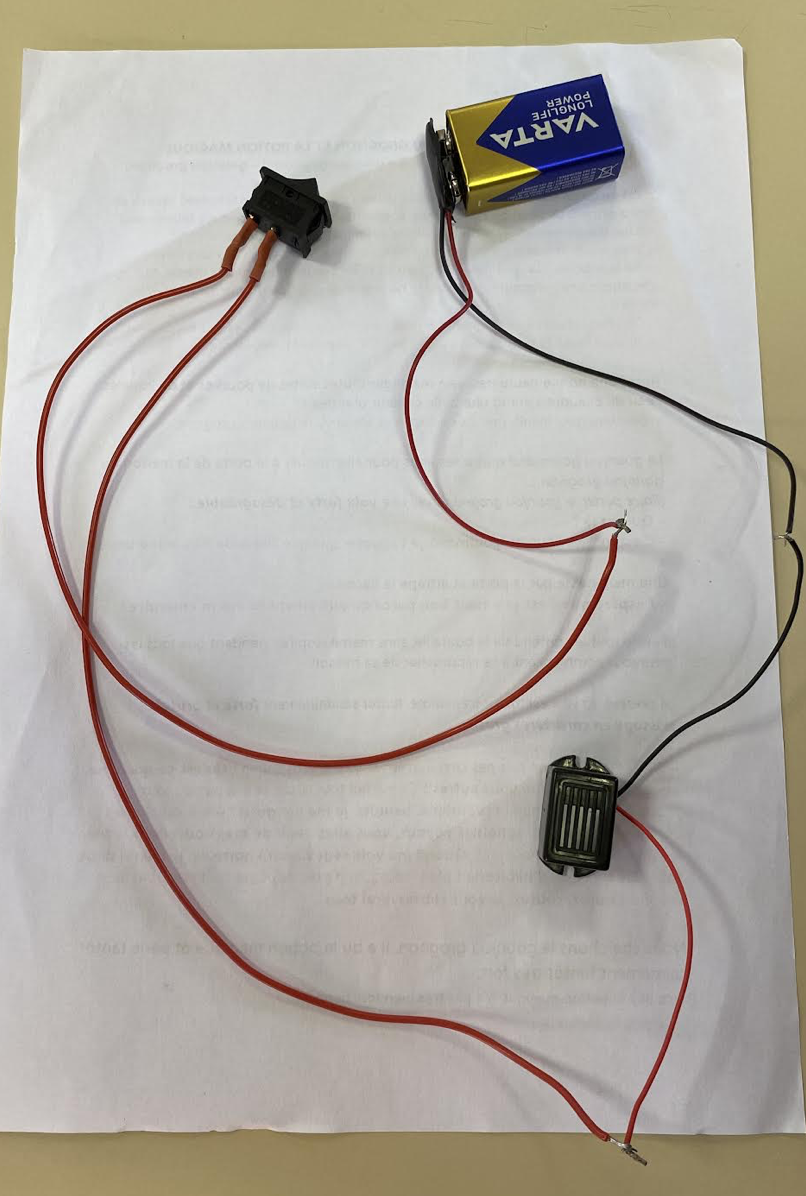 Utiliser tout le matériel proposé Respecter le matérielTrouver le circuit qui fonctionne Recherche Expérience Groupe 115 minPileFilsLampe/BuzzerInterrupteurMise en œuvre du schéma = manipulationMise en œuvre du schéma = manipulationUtiliser tout le matériel proposé Respecter le matérielTrouver le circuit qui fonctionne Utiliser tout le matériel proposé Respecter le matérielTrouver le circuit qui fonctionne Recherche Expérience Groupe 215 minFeuille blanche par groupeSchématiser le circuit réalisé Attribuer des rôles dans les groupes :Ceux qui schématisent (2)Celui qui écrit la légendeUn rapporteurSchématiser le circuit réalisé Attribuer des rôles dans les groupes :Ceux qui schématisent (2)Celui qui écrit la légendeUn rapporteurRéaliser un schéma à partir de leur conception faite par groupe  Réutiliser le code schématique vu à la séance précédenteRéaliser un schéma à partir de leur conception faite par groupe  Réutiliser le code schématique vu à la séance précédenteMC20 minFeuille pour bilanMise en commun au tableau Schéma bilan construit avec les élèves 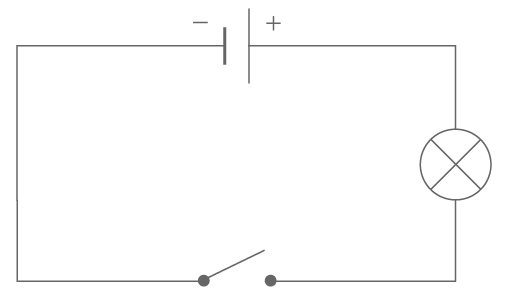 Expérience réalisée par l’enseignant à partir du schéma bilanRamasser les feuilles à la fin pour vérifier les schémasQuestion pour la séance suivante : “est-ce que c’est la directrice qui appuie sur la sonnerie à chaque fois ?”-> Non, ce n’est pas une action mécanique sur un interrupteur, il y a une programmation. C’est ce qu’on verra à la séance suivante pour vraiment répondre à la problématique.Mise en commun au tableau Schéma bilan construit avec les élèves Expérience réalisée par l’enseignant à partir du schéma bilanRamasser les feuilles à la fin pour vérifier les schémasQuestion pour la séance suivante : “est-ce que c’est la directrice qui appuie sur la sonnerie à chaque fois ?”-> Non, ce n’est pas une action mécanique sur un interrupteur, il y a une programmation. C’est ce qu’on verra à la séance suivante pour vraiment répondre à la problématique.Pour les élèves rapporteurs : rendre compte de la démarche Pour les élèves rapporteurs : rendre compte de la démarche Trace écrite envisagée :Schéma bilan au propreTrace écrite envisagée :Schéma bilan au propreTrace écrite envisagée :Schéma bilan au propreBilan de séance (ce qui a fonctionné ou non et améliorations) : Bilan de séance (ce qui a fonctionné ou non et améliorations) : Bilan de séance (ce qui a fonctionné ou non et améliorations) : Séance n° 5Question à résoudre : Programmer la sonnerie de l’écoleDurée : 50 minObjectifs de séances : Programmer le « micro:bit » pour qu’il sonne à une heure précise Objectifs de séances : Programmer le « micro:bit » pour qu’il sonne à une heure précise Objectifs de séances : Programmer le « micro:bit » pour qu’il sonne à une heure précise 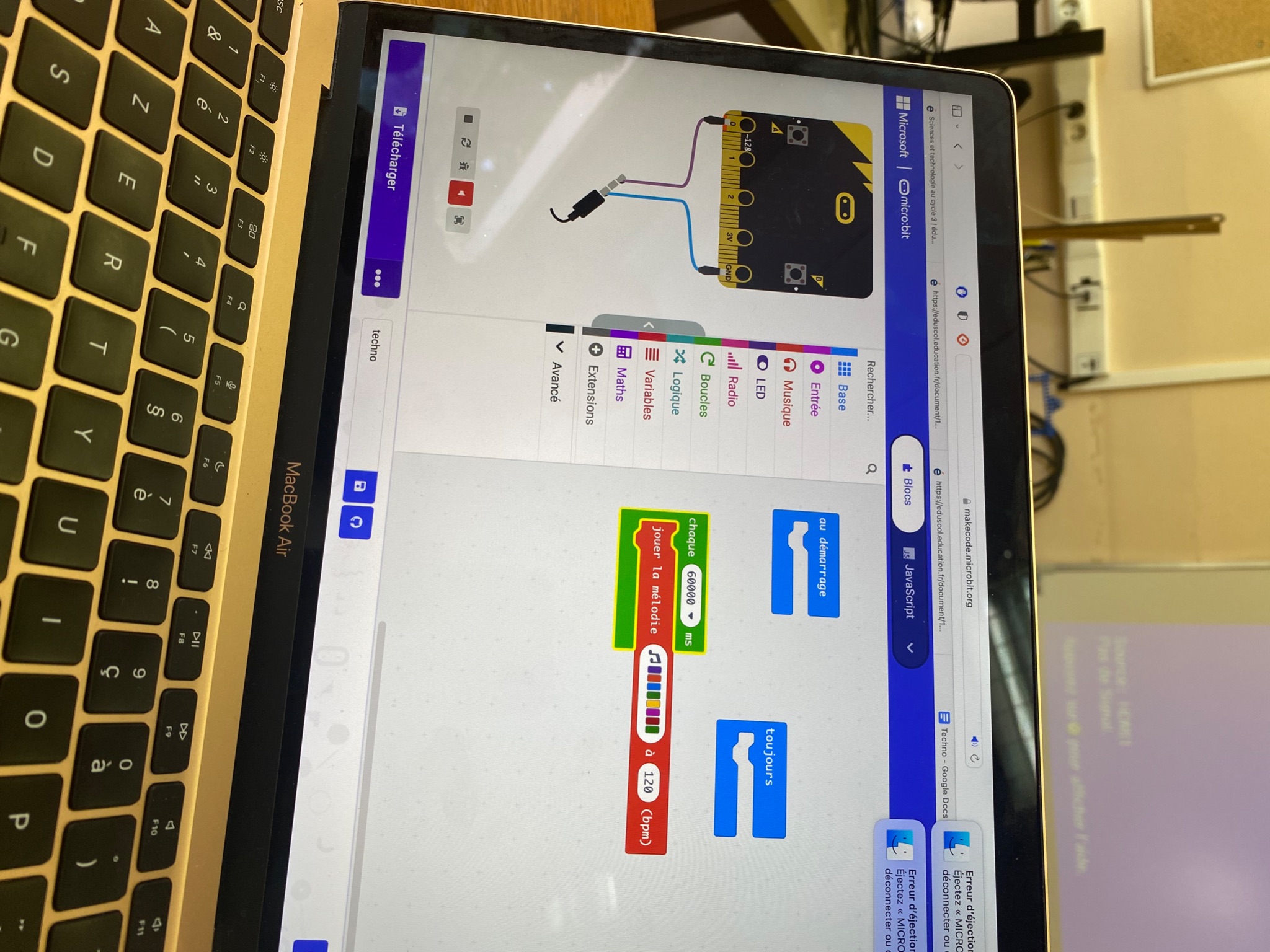 Séance n° 6ÉvaluationDurée : 30 minObjectifs de séances :Évaluer les acquisObjectifs de séances :Évaluer les acquisObjectifs de séances :Évaluer les acquisContenu : Par exemple : définition d’un signal, classer signal sonore ou lumineux (avec des images), schémas de circuits électriques (dire s’ils fonctionnent ou pas et écrire dessous pourquoi), ou encore photos de circuits… Contenu : Par exemple : définition d’un signal, classer signal sonore ou lumineux (avec des images), schémas de circuits électriques (dire s’ils fonctionnent ou pas et écrire dessous pourquoi), ou encore photos de circuits… Contenu : Par exemple : définition d’un signal, classer signal sonore ou lumineux (avec des images), schémas de circuits électriques (dire s’ils fonctionnent ou pas et écrire dessous pourquoi), ou encore photos de circuits… 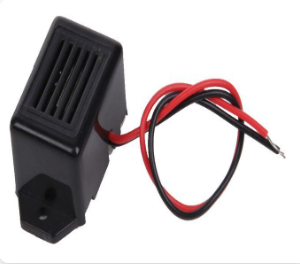 Buzzer2,30 euros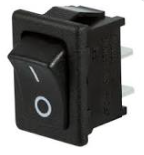 Interrupteur2,40 euros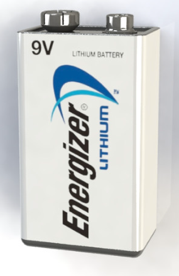 Pile 9V3 euros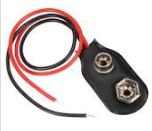 Clip de Pile 9V1,20 euros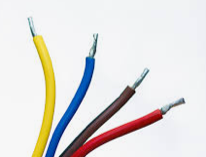 Fils électriques finsRécupération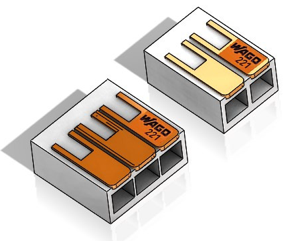 Wago 3 bornes0,25 euros pièce